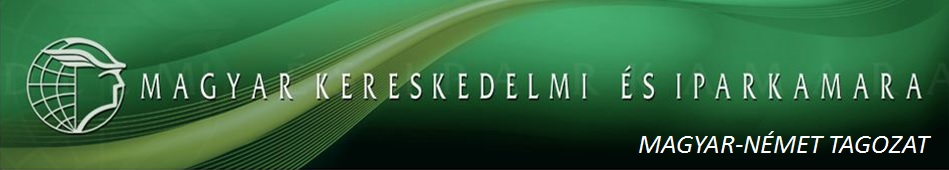  Jelentkezési lapAz MKIK Magyar-Német Tagozata mellett működő szakértői listáraA pályázót ajánló cég adataiA pályázó vagy a szakértői listára javasolt cég adataiDátum,………………………………							……………………………………							        cég képviselőjének aláírásasz. NYILATKOZATAlulírott kijelentem, hogy a …………………………………………………….(cégnév) nincs köz- és beszállítói tartozása; nem folyik ellene csőd-, végelszámolási, felszámolási vagy végrehajtási eljárás; nincs negatív saját tőkéje; adószámának alkalmazását nem függesztették fel; versenyfelügyeleti, fogyasztóvédelmi eljárásban szankciót jogerősen nem alkalmaztak ellene, nem áll közbeszerzési eljárásban való részvételtől való jogerős eltiltás hatálya alatt, a rendezett munkaügyi kapcsolatok megsértését 2 éven belül jogerősen nem állapították meg vele szemben; etikai eljárás nem folyik ellene, korábbi etikai határozat esetén az abban foglaltakat a cég végrehajtotta. Dátum……………………..……………………………………							        cég képviselőjének aláírásasz. NYILATKOZATAlulírott kijelentem a……………………………………………………(cégnév) képviseletében, hogy a felhívásban meghatározott feltételeket elfogadom és vállalom - első alkalommal a probléma feltárása, tisztázása az ezzel kapcsolatos általános tanácsadás térítésmentes biztosítása, illetve a tagvállalatoktól leggyakrabban érkező kérdésekben egyéni konzultáció keretében szakmai tanácsadás - valamint az MKIK alapszabályát ismerem, az abban foglaltakat elfogadom és támogatom.Dátum……………………..……………………………………							        cég képviselőjének aláírásaCégnév:Kapcsolattartó neve:Kapcsolattartó elérhetősége:Cégnév:Kamarai regisztrációs száma:  Székhely:Telephely:Cég képviselője/kapcsolattartó:Kapcsolattartó elérhetősége (telefon, e-mailcím)Tel:E-mailcím:A tevékenység végzésére jogosult személy(ek) neve, végzettsége és a végzettséget igazoló okirat számaNév:Végzettség:Végzettséget igazoló okirat száma:Kérjük, határozza meg, mely szektorban rendelkezik tapasztalattal? (pl: építőipar)Szakmai terület:Kérjük, jelölje X-el, mely területen kíván szakértőként tevékenykedni! németországi munkavállalással kapcsolatos kérdések                     adózással kapcsolatban felmerülő kérdések különböző jogi kérdések (pl: cég-/kirendeltség alapítás Németországban, vitarendezés egyéb (kérjük határozza meg, mely szakmai terület)      …………………………………………………………..Kérjük, szíveskedjen max. 10 sorban bemutatni cége tevékenységét!Kérjük, szíveskedjen max. 10 sorban bemutatni cége tevékenységét!Szakmai tapasztalat időtartama (min. 5 év):Tagja az MKIK Magyar-Német Tagozatának: igen nemReferenciák megjelölése (min. 5 db):1.2.3.4.5.Kérjük, a jelentkezési lap végén található 1. sz. Nyilatkozat megküldését arról, hogy a jelentkezőnek nincs köz- és beszállítói tartozása; nem folyik ellene csőd-, végelszámolási, felszámolási vagy végrehajtási eljárás; nincs negatív saját tőkéje; adószámának alkalmazását nem függesztették fel; versenyfelügyeleti, fogyasztóvédelmi eljárásban szankciót jogerősen nem alkalmaztak ellene, nem áll közbeszerzési eljárásban való részvételtől való jogerős eltiltás hatálya alatt, a rendezett munkaügyi kapcsolatok megsértését 2 éven belül jogerősen nem állapították meg vele szemben; etikai eljárás nem folyik ellene, korábbi etikai határozat esetén az abban foglaltakat a cég végrehajtotta.Kérjük, a jelentkezési lap végén található 1. sz. Nyilatkozat megküldését arról, hogy a jelentkezőnek nincs köz- és beszállítói tartozása; nem folyik ellene csőd-, végelszámolási, felszámolási vagy végrehajtási eljárás; nincs negatív saját tőkéje; adószámának alkalmazását nem függesztették fel; versenyfelügyeleti, fogyasztóvédelmi eljárásban szankciót jogerősen nem alkalmaztak ellene, nem áll közbeszerzési eljárásban való részvételtől való jogerős eltiltás hatálya alatt, a rendezett munkaügyi kapcsolatok megsértését 2 éven belül jogerősen nem állapították meg vele szemben; etikai eljárás nem folyik ellene, korábbi etikai határozat esetén az abban foglaltakat a cég végrehajtotta.Kérjük, a jelentkezési lap végén található 2. sz. Nyilatkozat megküldését arról, hogy a jelentkező elfogadja és vállalja a felhívásban meghatározott feltételeket - első alkalommal a probléma feltárása, tisztázása az ezzel kapcsolatos általános tanácsadás térítésmentes biztosítása, illetve a tagvállalatoktól leggyakrabban érkező kérdésekben egyéni konzultáció keretében szakmai tanácsadás - valamint az MKIK alapszabályát ismeri, az abban foglaltakat elfogadja és támogatja.Kérjük, a jelentkezési lap végén található 2. sz. Nyilatkozat megküldését arról, hogy a jelentkező elfogadja és vállalja a felhívásban meghatározott feltételeket - első alkalommal a probléma feltárása, tisztázása az ezzel kapcsolatos általános tanácsadás térítésmentes biztosítása, illetve a tagvállalatoktól leggyakrabban érkező kérdésekben egyéni konzultáció keretében szakmai tanácsadás - valamint az MKIK alapszabályát ismeri, az abban foglaltakat elfogadja és támogatja.